Quest’anno la scuola parteciperà al progetto didattico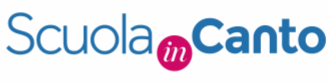 in collaborazione con il MIUR ed il Teatro San Carlo di Napoli.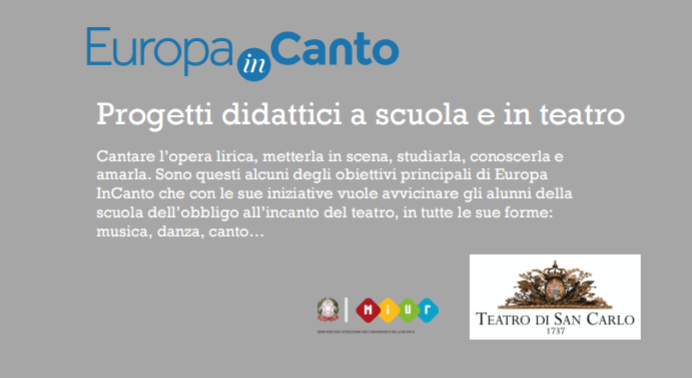 Seguiranno aggiornamenti………